EDWIN MOBILE/LANDLINE.: C/o 0503718643EMAIL ADDRESS:  Edwin.356711@2freemail.com OBJECTIVE:To be able to work in a competitive and fast placed company that offers a rewarding career opportunity for each individual.PROFILE:A qualified person with ability to work independently, a team player who is able to meet company expectation in highly professional manner, possesses good communication skill for both customer and colleagues.WORK EXPERIENCE:COMMIS 1Wafi Gourmet RestaurantWafi Mall, Dubai UAEAugust 6, 2012 up to presentAssisting the chef's on what they cook and need inside the kitchen.Handle the food with care and keep the proper hygiene.Cook and serve food clean and with proper procedure.Check inventory on daily basis ad keep the supervisor updated about the stock which needs to be ordered.WAITERBarrio FiestaWest Ave. Quezon City Philippines2009-2011 Greet and welcoming guest.Taking orders for food and drinks and delivering them to the kitchen.Collecting payments from guest.Cleaning tables after guest have finished their meals.Stocking work stations with silverware, napkins, and other supplies.Preparing tables for meals.SALES ASSOCIATEBench Philippines SM City Manila Philippines2008 – 2009Coordinates with the sales activities.Responsible for merchandising materials.Responsible for the inventory and stocks carried in selling.Ensure that any major stocks discrepancies are deal according to procedure.Prepares and submits reports on sales and inventory.Receives and process of all products deliveries in the company.MERCHANDISERSM City, Marilao Philippines2007 - 2008Responsible in product merchandising and displayer.Assure displays are maintained and presentable.Cross merchandise product where possible.Keep back stock organized and inventoried.SALES CLERK Marquee Mall, Angeles City, Pampanga Philippines2005 - 2007Welcoming customer arriving.Assisting customer and suggesting the items.Ensure that all the goods are in good condition.Maintain the standard display of the products, cleanliness and safety in the showroom.Process sales order and coordinate with cashier for processing of payment.PERSONAL INFORMATION:Age:				29Status :			SingleHeight :			5’11Weight :                               89 Kg.Birthday :		            Jan 31, 1988Birth Place :		Meycauayan City, BulacanVisa Status:	     	       Visit VisaReligion:			Roman CatholicNationality:			FilipinoEDUCATIONAL BACKGROUND:Primary:  Meycauayan West Central SchoolGasak, Meycauayan City Bulacan PhilippinesS.Y. 1994 – 2000Secondary:	Jesus Is Lord Colleges Foundation101 Bunlo Bocaue Bulacan PhilippinesS.Y. 2000 – 2004Tertiary:Bachelor of Science in Marine TransportationOur Lady Of Fatima UniversityMarulas Valenzuela City PhilippinesS.Y. 2005 – 2006KEY SKILLS AND COMPETENCIES:Having a friendly & professional manner.Able to commit at short notice to overtime during busy trading periods.Aware of brand marketing, pricing and positioning.A proactive and passionate attitude towards sales.Have the ability to listen the customer needs.Immaculate presentation, always well smartly dressed.Knowledge of cataloging and inventory techniques.                                     				                     		EDWIN							      		    (Applicant)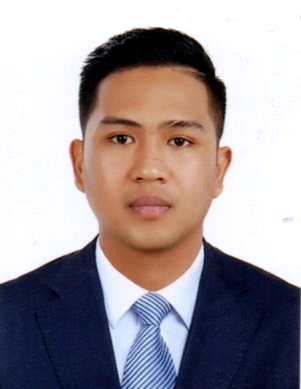 